Karev VitalijGeneral details:Certificates:Experience:Position applied for: MasterDate of birth: 17.08.1975 (age: 42)Citizenship: LithuaniaResidence permit in Ukraine: YesCountry of residence: RussiaCity of residence: KaliningradPermanent address: 139 B - 58, Krasnaja str.Contact Tel. No: +7 (911) 455-98-36E-Mail: vikarev@gmail.comSkype: vitaliykarev17U.S. visa: Yes. Expiration date 05.06.2021E.U. visa: Yes. Expiration date 07.07.2022Ukrainian biometric international passport: Not specifiedDate available from: 07.03.2017English knowledge: ExcellentMinimum salary: 9000 $ per month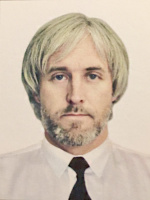 DocumentNumberPlace of issueDate of expiryCivil passport23745904Taurage07.07.2022Seamanâs passportJK 038481Klaipeda09.07.2019Tourist passport1040107230Kaliningrad Port Authority24.07.2020TypeNumberPlace of issueDate of expiryMaster1040107230Kaliningrad Port Authority24.07.2020GMDSS            General Operator1042300152Kaliningrad Port Authority24.07.2020ARPA & Radar0165938Kaliningrad Port Authority24.07.2020ECDIS0002516Kaliningrad Port Authority31.07.2020Basic safety training0214184Kaliningrad Port Authority04.08.2020Advanced fire fighting0214466Kaliningrad Port Authority06.08.2020Proficiency in survival craft and rescue boats other than fast rescue boats0214959Kaliningrad Port Authority05.08.2020Medical first aid0215274Kaliningrad Port Authority21.08.2020Medical care0121055Kaliningrad Port Authority12.08.2020Ship Security Officer0057553Kaliningrad Port Authority31.07.2020Medical Examination Certificate510Kaliningrad Emergency Hospital03.06.2018Yellow Fever vaccination certificate-Kaliningrad Emergency Hospital07.02.2022PositionFrom / ToVessel nameVessel typeDWTMEBHPFlagShipownerCrewingMaster16.06.2016-04.10.2016Heinrich SContainer Ship33914-Antigua and BarbudaH. Schepers Bereederungs GmbH & Co. KGPeter DÃ¶hle Schiffahrts KGMaster29.11.2015-21.03.2016Kerstin SContainer Ship33936-Antigua and BarbudaH. Schepers Bereederungs GmbH & Co. KGPeter DÃ¶hle Schiffahrts KGMaster03.03.2015-07.07.2015Kerstin SContainer Ship33936-Antigua and BarbudaH. Schepers Bereederungs GmbH & Co. KGPeter DÃ¶hle Schiffahrts KGMaster22.08.2014-06.12.2014Harald SContainer Ship33465-Antigua and BarbudaH. Schepers Bereederungs GmbH & Co. KGPeter DÃ¶hle Schiffahrts KGMaster24.02.2013-26.06.2014Kerstin SContainer Ship33936-Antigua and BarbudaH. Schepers Bereederungs GmbH & Co. KGPeter DÃ¶hle Schiffahrts KGMaster22.05.2013-06.11.2013Kerstin SContainer Ship33936-Antigua and BarbudaH. Schepers Bereederungs GmbH & Co. KGPeter DÃ¶hle Schiffahrts KGMaster16.10.2012-15.02.2013Kerstin SContainer Ship33936-Antigua and BarbudaH. Schepers Bereederungs GmbH & Co. KGPeter DÃ¶hle Schiffahrts KGMaster12.05.2012-13.06.2012Kerstin SContainer Ship33936-GermanyH. Schepers Bereederungs GmbH & Co. KGPeter DÃ¶hle Schiffahrts KGChief Officer18.02.2012-11.05.2012Kerstin SContainer Ship33936-GermanyH. Schepers Bereederungs GmbH & Co. KGPeter DÃ¶hle Schiffahrts KGChief Officer21.06.2011-04.12.2011Kerstin SContainer Ship33936-GermanyH. Schepers Bereederungs GmbH & Co. KGPeter DÃ¶hle Schiffahrts KG